Fédération Française d’études et de sports sous-marins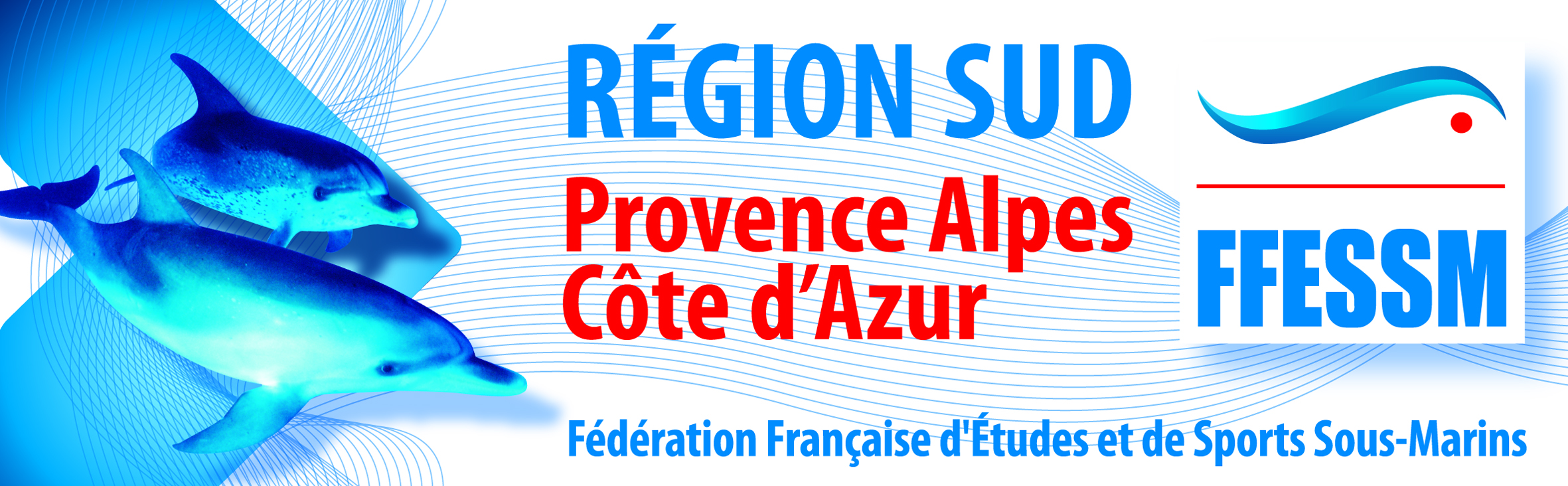 Rapport d’Activités 2018Commission  Hockey SubPour cette première année d’unification de la région CA et PA, à part la mise en place compliquée pour expliquer la répartition des budgets tout c’est bien déroulé ensuite avec un fort sentiment de satisfaction généraliséActions menées : Mise en place de trois manches de championnat régionale qualificative pour le championnat de FranceCréation de deux équipes régionales et déplacement en championnat de FranceOrganisation de deux stages jeunes et fémininsCommunication :Envois de conte rendu à la Provence et à var matin lors des évènements locauxPédagogie :Etat des lieux des besoins afin de mettre en place les formations pour 2018-19Compétitions :Organisation de trois championnats de France :Division trois masculine Juniors MinimesActualités :Equipe féminine régionale championne de FranceEquipe de minime de de Hyeres vice-champion de France minimesPossibilités de mettre des images dans le compte renduRécapitulatif du projetDate du rapport  26/10/2018Préparé par…Thomas de TrébonsSYNTHESE – Mot du PrésidentCompte Rendu de la Commission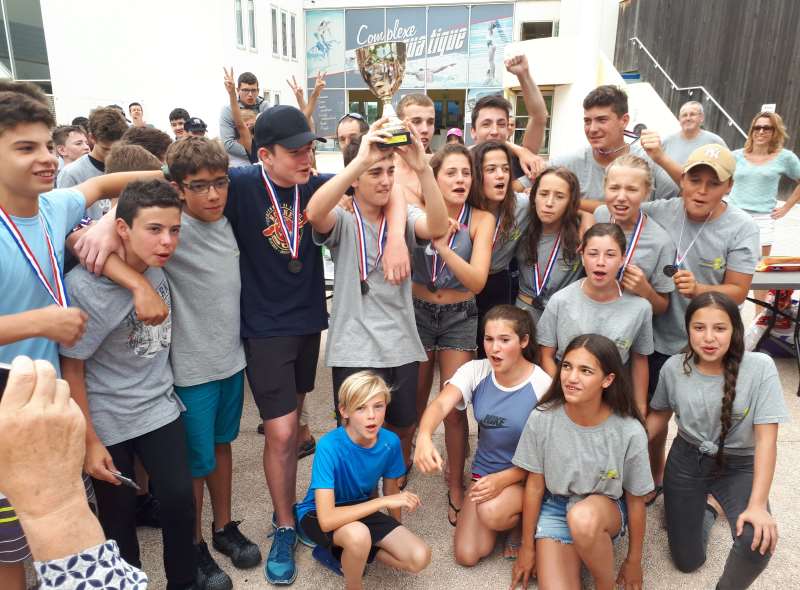 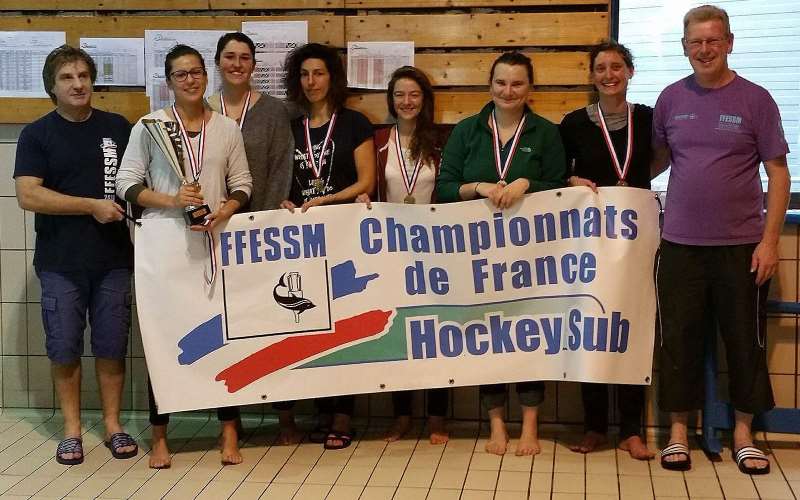 